В обыденном плане понятие «иллюзия» употребляется как синоним надежд и мечтаний.12 октября в  МБОУ СОШ №1 прошло шоу «Иллюзионист» с  Андреем Пынзарь для 1-4 классов.Ребята погрузились в мир волшебства и фантазии. Иллюзионист провел красочное шоу для наших учащихся, которое удивило не только детей, но и учителей школы. Все номера были полны эмоций. Мальчишки и девчонки были вовлечены в творческий процесс и внимательно наблюдали за шоу на сцене. 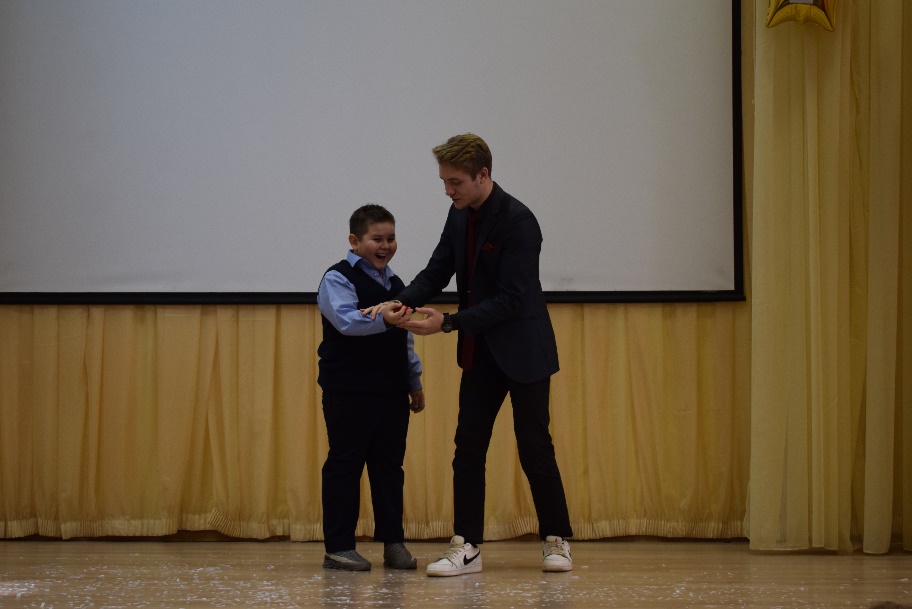 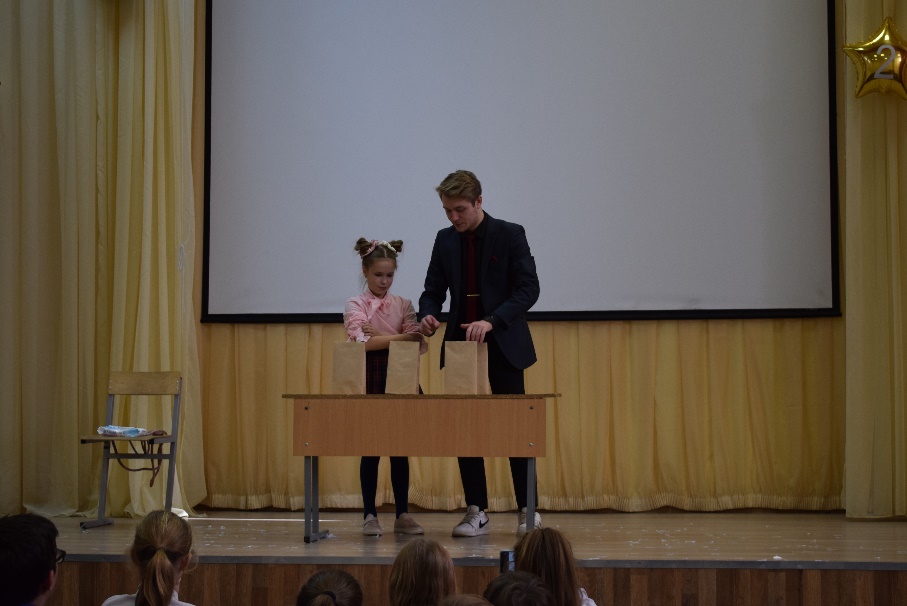 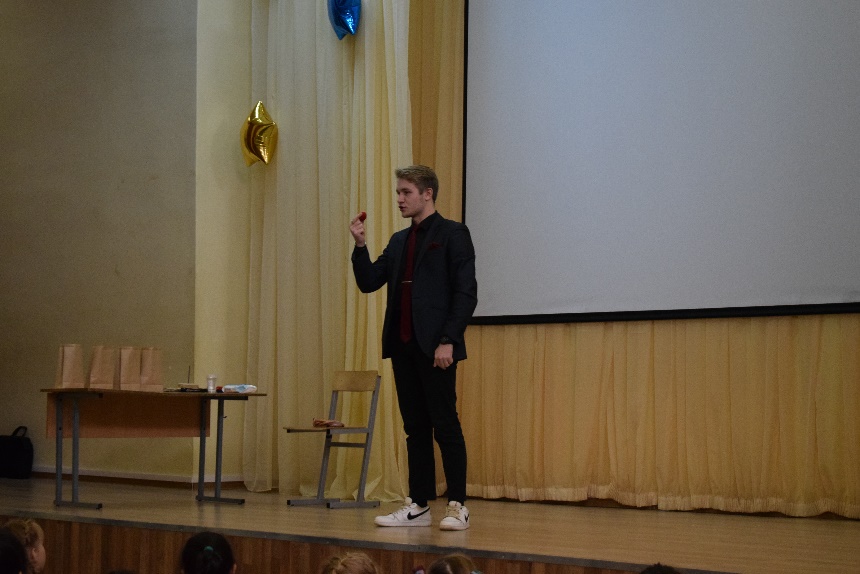 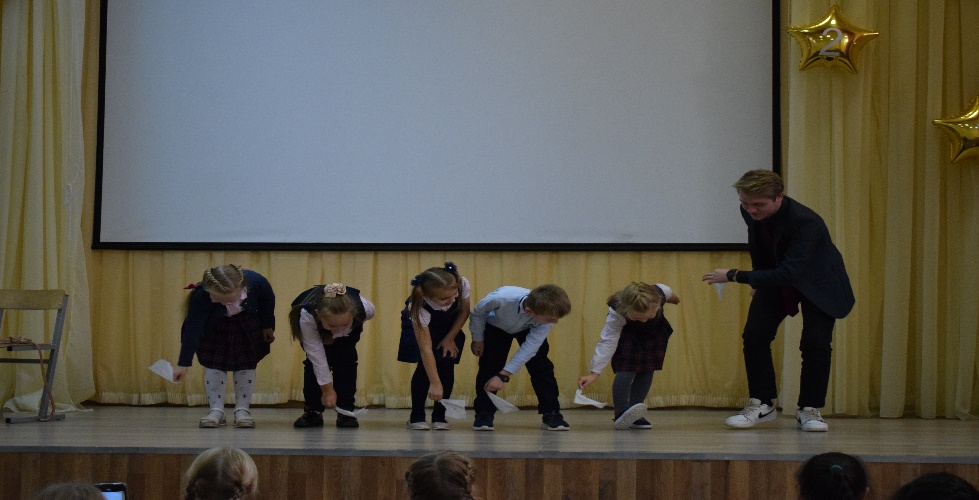 В этот день дети были не просто внимательными зрителями, но и еще немного фокусниками. Учащиеся участвовали в постановках, в их руках оживали предметы, происходили чудесные превращения и исчезновения.По завершению представления дети еще долгое время находились под впечатлением от увиденного.Педагог-организатор, Махалова Е.Д.